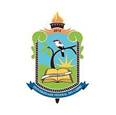 Universidade Federal do CaririPró-Reitoria de Extensão TERMO DE OUTORGA/COMPROMISSOA Universidade Federal do Cariri (UFCA), doravante designada de OUTORGANTE, representada neste ato pela Pró-Reitora de Extensão, Professora FABIANA APARECIDA LAZZARIN e..................................................................................., doravante designado(a) PESQUISADOR(A) EXTENSIONISTA, pertencente ao .............................................................................................................................(Unidade Acadêmica), celebram este Termo de Compromisso com base na Resolução nº 48/CONSUP de 18 de outubro de 2018, alterada ad referendum pela Resolução nº 27/CONSUNI de 25 de junho de 2021,  e no Edital nº 04/2021/PROEX, na forma das seguintes cláusulas e condições:Cláusula I – O(A) PESQUISADOR(A) EXTENSIONISTA compromete-se a utilizar os recursos financeiros colocados à sua disposição de acordo com o orçamento aprovado, e serão objeto de prestação de contas junto a Pró-Reitoria de Extensão, respeitado o prazo estabelecido no respectivo Edital nº 04/2021/PROEX.Cláusula II – O(A) PESQUISADOR(A) EXTENSIONISTA compromete-se a adquirir os itens de custeio aprovados, seguindo regras da Resolução nº 48/2018/CONSUP, alterada ad referendum pela Resolução nº 27/2021/CONSUNI, e do Edital nº 04/2021/PROEX.Cláusula III - A OUTORGANTE, compromete-se financiar os itens de custeio aprovados, seguindo regras da Resolução nº 48/2018/CONSUP, alterada ad referendum pela Resolução nº 27/2021/CONSUNI, e do Edital nº 04/2021/PROEX.Cláusula IV – A prestação de contas deverá ser realizada de acordo com as normas e prazos estabelecidos no Edital nº 04/2021/PROEX, com o acompanhamento da Pró-Reitoria de Extensão.Cláusula V - Nas publicações e trabalhos decorrentes do projeto/programa aprovado, O(A) PESQUISADOR(A) EXTENSIONISTA compromete-se a fazer referência ao apoio financeiro da Pró-Reitoria de Extensão.Cláusula VI - Em caso de reprovação, o relatório final será enviado ao(a) PESQUISADOR(A) EXTENSIONISTA, para que sejam feitas as alterações sugeridas.Cláusula VII - Enquanto persistir alguma pendência junto à PROEX, referente a não aprovação do relatório final, implicará na impossibilidade do(a) PESQUISADOR(A) EXTENSIONISTA apresentar projetos/programa a futuros editais da PROEX, comprometendo, ainda, a solicitação de outros tipos de auxílios financeiros gerenciados pela mesma pró-reitoria.Cláusula VIII – Em caso de afastamento do(a) PESQUISADOR(A) EXTENSIONISTA ou de desistência da execução do projeto, os recursos recebidos deverão ser devolvidos à universidade, conforme as determinações do Edital nº 04/2021/PROEX.Cláusula IX – O(A) PESQUISADOR(A) EXTENSIONISTA declara que aceita, sem restrições, estes recursos, como concedidos, e se responsabiliza pelo fiel cumprimento do presente Termo de Compromisso em todas as suas condições, e que concorda com qualquer decisão que a PROEX julgar conveniente proceder, de acordo com a legislação aplicável à espécie.Cláusula X - A violação de qualquer condição do presente Termo de Compromisso implicará na suspensão do auxílio financeiro concedido.Cláusula XI - O presente termo entrará em vigor na data de sua assinatura.Juazeiro do Norte, ____ de __________________ de 2021.___________________________________________________________PESQUISADOR(A) EXTENSIONISTA____________________________________________________________PROFA. FABIANA APARECIDA LAZZARINPRÓ-REITORA DA EXTENSÃO